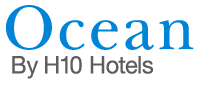 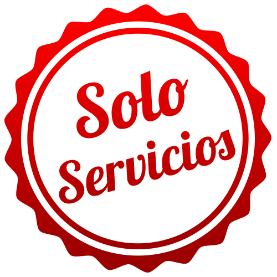 PUNTA CANASOLO SERVICIOS 04 DÍAS / 03 NOCHESPrograma incluye:Traslado Aeropuerto / Hotel / Aeropuerto en servicio regular.03 noches de alojamiento.Sistema Todo Incluido.PRECIO POR PERSONA EN DOLARES AMERICANOS:NOTAS IMPORTANTES:Referente al paquete:Para viajar según vigencia de cada hotel (Ver Cuadro) Tarifas de Niño aplican hasta los 11 años compartiendo habitación con ambos padres.Habitación Junior SuiteAplica estadía mínima de 03 noches por Hotel, Consultar al momento de realizar la reserva.Release, Consultar al momento de realizar la reserva. En caso de Hab Sencilla + Niño se cotizara a ambos como adulto en base a Hab Doble.Servicios en COMPARTIDO- LLEGADAS se operan de 08:00 a 20:00 hrs. Servicios en COMPARTIDO-SALIDAS NO aplica para horarios de madrugada (20:00 a 7:59 am) Espera máxima 10 minutos.El Hotel se reserva el derecho de asignar la categoría y la ubicación de las habitaciones solicitadas por la Agencia de acuerdo a la disponibilidad y a la llegada del huésped. Cualquier solicitud especifica estará sujeta a disponibilidad y no se podrá garantizarLas cancelaciones están sujetas a la no devolución parcial o total de la reserva. Consultar.No Show: Si el pasajero no se presenta en el Hotel, se aplicara penalidad total.GENERALES:Tarifas 10% comisionables (descontando impuestos). $5 dólares de incentivo por pax. Tarifas NO son válidas para: Semana Santa, Fiestas Patrias, Navidad, Año Nuevo, grupos, fines de semana largos, días festivos en Perú y en destino, ferias, congresos y Blackouts.Tarifas solo aplican para peruanos y residentes en el Perú. En caso no se cumplan el requisito, se podrá negar el embarque o se cobrara al pasajero un nuevo boleto de ida y vuelta con tarifa publicada y en la clase disponible el día del vuelo.No reembolsable, no endosable, ni transferible. No se permite cambios. Precios sujetos a variación sin previo aviso, tarifas pueden caducar en cualquier momento, inclusive en este instante por regulaciones del operador o línea aérea. Sujetas a modificación y disponibilidad al momento de efectuar la reserva. Consultar antes de solicitar reserva.Los Pasajeros que no se presenten en recepción en el horario marcado (Traslados o Tours), la empresa entenderá que han desistido del mismo. No correspondiendo reintegro alguno, ni reclamos posteriores.Servicios de este programa son en Regular, por lo que se realizan en horario diurno, para servicios en horarios nocturnos deberán aplicar suplemento o privado. Consultar.Las habitaciones triples o cuádruples solo cuentan con dos camas. Habitaciones doble twin (dos camas) o doble matrimonial, estarán sujetas a disponibilidad hasta el momento de su check in en el Hotel. El pasajero se hace responsable de portar toda la documentación solicitada (vouchers, boletos, visas, pasaporte, permisos notariales, vacunas, etc.), no haciéndonos responsable por las acciones de seguridad y control de aeropuerto, por lo que se solicita presentarse con la documentación necesaria al momento del embarque, salida del aeropuerto y en destino. Es indispensable contar con el pasaporte vigente con un mínimo de 6 meses posterior a la fecha de retorno.Todos los niños o jóvenes menores de 18 años deberán presentar documento de identificación mismo que estén con ambos padres. Caso estén viajando solamente con uno de los padres la autorización deberá ser con permiso notarial juramentado.Impuestos & Tasas Gubernamentales deberán ser pagados en destino por el pasajero.Domireps no se hace responsable por los tours o servicios adquiridos a través de un tercero inherente a nuestra empresa, tampoco haciéndose responsable en caso de desastres naturales, paros u otro suceso ajeno a los correspondientes del servicio adquirido. El usuario no puede atribuirle responsabilidad por causas que estén fuera de su alcance. En tal sentido, no resulta responsable del perjuicio o retraso por circunstancia ajenas a su control (sean causas fortuitas, fuerza mayor, pérdida, accidentes o desastres naturales, además de la imprudencia o responsabilidad del propio pasajero). Tipo de cambio s/.3.50 soles.Tarifas, queues e impuestos aéreos sujetos a variación y regulación de la propia línea aérea hasta la emisión de los boletos. Precios y taxes actualizados al día 22 de Febrero del 2019.HOTELESSimpleN.A.DobleN.A.TripleN.A.ChldN.A.VIGENCIAHOTELESSimpleSimpleDobleDobleTripleTripleChldChldVIGENCIAOCEAN EL FARO7232305551795191672878902ENE-31ENEOCEAN EL FARO7612435941925551793069601FEB-31MAROCEAN EL FARO6612104931584621482567901ABR-30ABROCEAN EL FARO6181964511444221352347201MAY-30JUNOCEAN EL FARO6612104931584621482567901JUL-10AGOOCEAN EL FARO5841844151333891242176611AGO-31OCTOCEAN EL FARO5991894311384041292256901NOV-20DIC